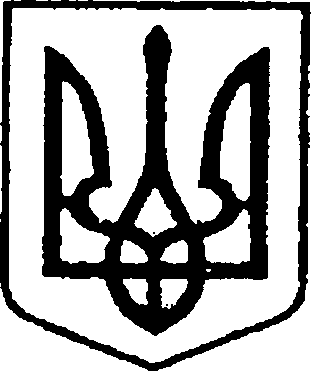 УКРАЇНАЧЕРНІГІВСЬКА ОБЛАСТЬН І Ж И Н С Ь К А    М І С Ь К А    Р А Д А     43 сесія VII скликанняР І Ш Е Н Н ЯВід «26» вересня 2018 р.		    м. Ніжин	                                      № 20-43/2018Відповідно до статей 26, 42, 59, 60, 73 Закону України “Про місцеве самоврядування в Україні”, Регламентy Ніжинської міської ради Чернігівської області, затвердженого рішенням Ніжинської міської ради від 24 листопада                      2015 року №1-2/2015 (із змінами), Положення про порядок закріплення майна, що є комунальною власністю територіальної громади міста Ніжина, за підприємствами, установами,  організаціями на правах господарського відання або оперативного управління та типових договорів, затвердженого рішенням Ніжинської міської ради від 03 травня 2017 року №49-23/2017,  міська рада вирішила:           1. Припинити право та вилучити з оперативного управління Управління освіти Ніжинської міської ради нежитлове приміщення за адресою: м. Ніжин,                                          вул. Небесної сотні, 11, площею 784,7 кв. м., та передати його в оперативне управління Управлінню культури та туризму Ніжинської міської ради, для використання з освітньою метою - розміщення художнього відділу Ніжинського краєзнавчого музею ім. І.Спаського.         2. Управлінню освіти Ніжинської міської ради та Управлінню культури та туризму Ніжинської міської ради забезпечити приймання – передачу майна у місячний термін.         3. Міському голові підписати договори про закріплення майна, що перебуває у комунальній власності територіальної громади міста Ніжина Чернігівської області або додаткові угоди до договорів, на праві оперативного управління.          4. Організацію виконання даного рішення покласти на першого заступника міського голови з питань діяльності виконавчих органів ради Олійника Г. М., начальника Управління освіти Ніжинської міської ради Крапив’янського С. М. та начальника Управління культури та туризму Ніжинської міської ради Басак Т.Ф.5. Відділу з питань організації діяльності міської ради та її виконавчого комітету Ніжинської міської ради (Доля О. В.) забезпечити оприлюднення цього рішення на офіційному сайті Ніжинської міської ради протягом п’яти робочих днів з дня його прийняття.6. Контроль за виконанням даного рішення покласти на постійну депутатську комісію з майнових та житлово-комунальних питань, транспорту, зв’язку та охорони навколишнього середовища. ( голова комісії – Онокало І. А.).Міський голова								        А. В. ЛінникПро передачу в оперативне управліннянежитлового приміщення за адресою: м. Ніжин, вул. Небесної сотні, 11 